FORMULARZ ZGŁASZANIA UWAG DO PROJEKTU STRATEGII ROZWOJU POWIATU BIESZCZADZKIEGO NA LATA 2023-2030.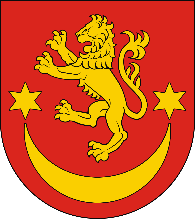 Uzupełniony formularz prosimy przesłać pocztą elektroniczną na adres promocja@bieszczadzki.pl,  w tytule maila prosimy wpisać „Konsultacje społeczne Strategii Rozwoju Powiatu Bieszczadzkiego  lub w wersji papierowej siedziby Urzędu Starostwa Powiatowego w Ustrzykach Dolnych, ul. Bełska 22, 38-700 Ustrzyki Dolne.KONTAKT DO OSOBY ZGŁASZAJĄCEJ UWAGĘ: email/ tel. (zgodnie z obowiązującymi zasadami RODO):………………………………………………………Lp.TYTUŁ I NUMER ROZDZIAŁU/CZĘŚCISTRONAJEST (obecny zapis)PROPONOWANY ZAPIS (uwagi)